Стратегія   розвитку Попаснянського району на 2017-2020 рокиУчасть у розробці Стратегії розвитку Попаснянського району на 2017-2020 роки приймали:Шакун Сергій Вікторович–голова районної державної адміністрації – керівник районної військово-цивільної адміністрації - керівникПроскурко  Віталій Ігорович –   перший заступник голови районної державної адміністрації – керівника районної військово-цивільної адміністрації - заступник керівникаАрхипенко Сергій Володимирович – начальник відділу будівництва та житлово-комунального господарства райдержадміністраціїДонцова Марина Анатоліївна – начальник районного відділу освітиЗуй Олександр Сергійович -  начальник управління агропромислового розвитку райдержадміністраціїКарачевцева Галина Василівна – начальник управління фінансів райдержадміністраціїКострова Олена Петрівна – в.о. начальника відділу охорони здоров’я райдержадміністраціїМельниченко Галина Іванівна – начальник відділу соціально-економічного розвитку, грошово-фінансових відносин та інвестиційної політики управління економічного розвитку і торгівлі райдержадміністраціїНечепуренко Тимофій Юрійович – в.о. начальника відділу містобудування  та архітектури райдержадміністраціїНіколенко Людмила Георгіївна – начальник управління економічного розвитку і торгівлі районної держадміністраціїСінкевич Юлія Георгіївна – в.о. начальника відділу культури райдержадміністраціїСкребцова Наталія Павлівна – начальник управління соціального захисту населення  райдержадміністраціїХільчук Марія Ігнатівна – начальник відділу надання адміністративних послуг райдержадміністрації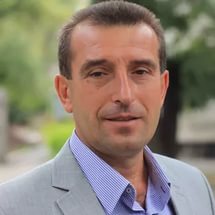 Пані та панове,нова регіональна політика яка, прийнята країнами ЄС, визначила нові функції і завдання. Найбільш важливе завдання для розробки стратегії – визначення конкурентних переваг, заснованих на інновації та інтелектуальному капіталі і соціальний захист населення.Стратегія  розвитку  до 2020 року (з перспективою 2030 г.)  - це програмний документ, який  визначає бачення, цілі та напрямки розвитку нашого регіону.Підставою для початку роботи стали протокольні доручення за підсумками наради голови обласної державної адміністрації щодо вирішення проблемних питань з розвитку регіону від 30 травня 2017 року.Дана стратегія є результатом співпраці керівників структурних підрозділів та керівництва районної державної адміністрації – районної військово-цивільної адміністрації.Документ був розроблений на основі ряду проведених моніторингів та аналізу існуючих проблемних питань. Остаточний варіант Стратегії буде обговорений  в широкій суспільній дискусії.Стратегія являє собою фундаментальну зміну підходу до програмування розвитку і регіональної політики, передбачає загальне розуміння діяльності управління також шляхом мобілізації місцевих ініціатив.Пропоновані стратегічні цілі випливають з визнання найбільш важливих цільових завдань, що стоять перед регіоном: інновації, зміцнення розвитку сучасного села; підприємництва, використання наукового потенціалу та інтеграції; поліпшення інфраструктури району.Представляючи вам Стратегію розвитку Попаснянського району на 2017-2020 рокия сподіваюся, що вона буде відповідати соціальним  очікуванням, що вплине на майбутній розвиток нашого району, підвищить рівень економічного розвитку та поліпшення якості життя мешканців Попаснянщини. Сергій ШакунЗМІСТ1. Підхід, методика та процес підготовки Стратегії 1.1. Ідея1.2. Макроекономічна ситуація, модель розвитку.1.3 Стратегічний підхід2. Коротка характеристика соціально-економічного розвитку району.2.1. Географія, клімат, ресурсний потенціал району2.2. Адміністративно-територіальний устрій, транспорт, зв’язок.2.3. Населення та демографія, якість життя2.4. Ринок праці2.5. Сільське господарство2.6. Промисловість2.7. Інвестиційна діяльність2.8. Мале та середнє підприємництво2.9. Зовнішньоекономічна діяльність2.10. Екологічний стан району3. Головні чинники та сценарії розвитку району4. Стратегічні пріоритети розвитку району5. Стратегічні, операційні цілі та завдання.Стратегічна ціль 1.    ПРОВЕДЕННЯ ДЕУРБАНІЗАЦІЇ ТЕРИТОРІЙ                                                РАЙОНУОпераційна ціль 1.1. Забезпечення належного рівня життя в сільських та  селищних населених пунктахСтратегічна ціль 2. РЕСТРУКТУРИЗАЦІЯ І МОДЕРНІЗАЦІЯ                                                                               СІЛЬСЬКОГО ГОСПОДАРСТВАОпераційна ціль 2.1. Поліпшення умов для конкурентоспроможності сільгосптоваровиробниківОпераційна ціль 2.2. Забезпечення умов для розвитку переробної промисловостіОпераційна ціль 2.3. Надання сільськогосподарських консультативних послуг та ініціатив, підтримка співробітництва фермерів Операційна ціль 2.4. Підтримка зайнятості сільського населенняОпераційна ціль 2.5. Розвиток інфраструктури сільських територійСтратегічна ціль 3. РОЗВИТОК ЛЮДСЬКОГО КАПІТАЛУОпераційна ціль 3.1. Освіта для зайнятості та підтримка найбільш                                         перспективних напрямків досліджень і  комерціалізації їх результатівОпераційна ціль 3.2. Охорона здоров’я населенняОпераційна ціль 3.3. Розвиток культури та спортуОпераційна ціль 3.4. Соціальний захист населенняОпераційна ціль 3.5. Підвищення громадської активності мешканцівОпераційна ціль 3.6. Створення умов для поліпшення стану довкілля.Операційна ціль 3.7. Підтримка перебудови у сфері житлово-комунального господарстваОпераційна ціль 3.8. Підтримка малого і середнього бізнесу та   виробництв промисловостіОпераційна ціль 3.9. Розвиток інформаційного суспільства                        Стратегічна ціль 4. ФУНКЦІОНАЛЬНЕ, СОЦІАЛЬНЕ ТА                                               КУЛЬТУРНЕ ПЕРЕФОРМАТУВАННЯ                                     РАЙОНУ В УМОВАХ ПРОВЕДЕННЯ АТООпераційна ціль 4.1. Покращення зв’язків у всіх сферах існування                                       суспільства району.Операційна ціль 4.2.Сприяння соціальній інтеграціїОпераційна ціль 4.3. Раціональне та ефективне використання природних                                 ресурсів для господарських і рекреаційних потреб6. Упровадження та моніторинг реалізації Стратегії7. Узгодженість Стратегії з програмними та стратегічними документами8. Досягнення прогнозованих показників за результатами реалізації Стратегії.9. План реалізації Стратегії розвитку району на 2017-2020 роки. (Додатки 1, 2)10. Очікувані результати реалізації Стратегії розвитку району.ПІДХІД, МЕТОДИКА ТА ПРОЦЕС ПІДГОТОВКИ СТРАТЕГІЇ Стратегічне планування – системний шлях до управління змінами й досягнення консенсусу у районі, а також створення спільного бачення майбутнього розвитку, творчий процес визначення проблем та погодження реалістичних цілей, завдань і стратегій, здійснення яких вирішить ці проблеми. Стратегічне планування є також потужним інструментом співпраці бізнесу та місцевої влади для створення публічно-приватного партнерства, що має позитивний вплив на місцевий діловий клімат та конкурентне становище громади, а також на вирішення інших питань, пов’язаних з рівнем життя всіх громадян.1.1. ІдеяБільше трьох років схід України охоплений гібридною окупацією з боку Російської Федерації. У Попаснянському районі, як і у всій Луганській області, відбулися великі зміни - структурні, оборонні, демографічні, адміністративні.Необхідність серйозної зміни моделі розвитку району викликана зміною пріоритетів розвитку України на європейські, незворотністю процесів, що склалися.1.2 Макроекономічна ситуація, модель розвиткуСтаном на середину 2017 року Україна є найвідсталішою країною в Європі майже за всіма показниками. Луганська область внаслідок війни перебуває в самому катастрофічному становищі. Довоєнні принципи орієнтації на Російську Федерацію  дуже негативно вплинули на економічний розвиток нашої країни. 1.3 Стратегічний підхідСтратегія є програмним документом, на підставі якого розвивається район. В ньому поставлені цілі, визначені ресурси, терміни виконання заходів. Основою стратегічного підходу у вирішенні  питань розвитку району є забезпечення при мінімальних витратах коштів максимально можливих пріоритетних завдань. У той же час вона інформує громадськість про заплановану діяльність і визначені пріоритетні напрямки розвитку району.Метою стратегії є підвищення якості життя мешканців на основі збалансованого розвитку економіки та збереження довкілля району.Ухвалення цієї Стратегії має стати основою для створення комплексної бази стратегічного планування в районі, а саме уточнення районних програм, їх гармонізації з перспективами розвитку, означеними Стратегією.Реалізація Стратегії полягатиме у формуванні комплексної системи заходів, які базуючись на розумінні поточної ситуації та рівня розвитку усього району, зможуть забезпечити досягнення мети та створення в районі економіки, де стале економічне зростання спирається на знання, збереження довкілля та якість життя.2. КОРОТКА ХАРАКТЕРИСТИКА СОЦІАЛЬНО-ЕКОНОМІЧНОГО РОЗВИТКУ РАЙОНУ  Соціально-економічний стан населених пунктів району на теперішній час залишається складним. Через проведення АТО деякі підприємства призупинили свою діяльність, тим самим ускладнили ситуацію з занятістю населення. Хронічна нестача коштів у виробників ускладнює можливості ефективного здійснення виробничої діяльності.Характеризуючи в цілому промисловість, слід відмітити низький рівень модернізації, застарілість основних фондів, що потребує значних капітальних вкладень. При застарілих технологіях та зношеності виробничих потужностей знижується інвестиційна та інноваційна активність.У житлово-комунальному господарстві погіршується стан житлового фонду, надійність систем водопровідно-каналізаційного господарства. Крім того, на території району в ході проведення АТО постраждало більше двох тисяч об’єктів державної, комунальної та приватної форм власності. Механізму відшкодування збитків на державному рівні не розроблено, кошти в місцевих бюджетах відсутні.Інфраструктура населених пунктів (об’єкти медицини, освіти, культури) підтримується в належному стані, однак також потребує додаткового значного фінансування.  Дорожнє господарство району представлене густою мережею автомобільних доріг загальнодержавного і місцевого призначення, стан доріг в більшості випадків незадовільний.2.1. Географія, клімат, ресурсний потенціал районуПопаснянський район утворений 31 грудня 1977 року, розташований на південно-східній Україні, у південно-західній частині Луганської області і межує на півночі з землями Кременського, на сході - Новоайдарського і Словяносербського районів, на південному сході - Перевальского району, на півночі і на заході - із землями Донецької області.Найближчий морський порт – Маріуполь (залізницею 245 км, автомагістралями- 220 км).    Найближчий річковий порт – Дніпропетровськ (залізницею 450 км,  автомагістралями- 400 км).Площа території району/міста – 1,467тис. .км2Загальна площа сільськогосподарських угідь – 82,1тис.гаНа території району протікають малі ріки: Лугань, Санжарівка,  Ломоватка,  Комишуваха,  Верхня Біленька, Нижня Біленька, ріка Сіверський Донець. Клімат Попаснянского району - різко-континентальний, якому притаманне посушливе і жарке літо із суховіями і відносно холодні і малосніжні зими.Середня температура січня - 6,8С, а самого теплого місяця (липня)  +28С. Максимальна температура улітку досягає +40-45С, а мінімальна в окремі зими -36-42С .Тривалість вегетаційного періоду складає в середньому 207 днів. Середня сума опадів складає 410-550 мм на рік, 295 мм, з яких випадає в квітні - жовтні місяці.На території  Попаснянського району існують промислові запаси корисних копалин, таких як: біла та червона глина, крейда, гіпс, вапно, піщаник. Родовища: Березівське фосфоритове родовище, Вікторянське родовище керамзитної сировини, Троїцьке родовище піщанику ,Білогорівське родовище крейди, Новозванівське родовище керамзитової сировини, Попаснянське родовище вогнетривких глин та кварцевих пісків, Матроське родовище аргиллітів.  На території району є 42 пам’ятки історії, 5 культових споруд (Будинок залізничного вокзалу м. Попасна; краєзнавчий музей м. Попасна; церква с. Троїцьке; георгіївська церква смт.Комишуваха; церква с. Миколаївка),  3 природні пам’ятки місцевого значення. Золоте («Дубовий гай»; «Віковий дуб»; «Золотівське джерело») та 2 археологічні об’єкти: "Картамиш" (с.Новозванівка), "Ставка хана" (на південь від с.Шипілівка).2.2. Адміністративно-територіальний устрій, транспорт, зв’язок.На території району розташовано 43 населених пункти, створено 8 селищних, 3 міських ради, 2 сільських військово-цивільних адміністрації.Район забезпечений залізничним, автомобільним видами транспорту.Перевезення громадян на міжміських та приміських автобусних маршрутах загального користування здійснюють 2 підприємства, які обслуговують 15 автобусних маршрутів загального користування, в тому числі: 1 міжміський, 1 – міжобласний, 5 приміських  та 8 міських.Розвиваються мобільний та комп’ютерний зв'язок, який забезпечує доступ споживачів до Інтернету. Упровадження інформаційних технологій та сучасного поштового обладнання дозволяє організувати надання послуг електронної пошти, здійснення банківських операцій, різних видів розрахунків та надання інформаційних послуг. Одним із факторів, що негативно впливає на рівень конкурентоспроможності, міжрайонної та внутрішньорайонної інтеграції, є стан дорожньої інфраструктури.2.3. Населення та демографія, якість життяЗгідно Постанови Верховної Ради України від 07.10.2014 № 1693-VII «Про зміни в адміністративно-територіальному устрої Луганської області, зміну і встановлення меж Перевальського і Попаснянського районів Луганської області» чисельність населення району збільшилась майже у 2 рази, у зв’язку з приєднанням нових територій ( з 40тис. до 77тис.осіб). Станом на 1 січня 2017 року постійного населення району зареєстровано 77,6тис.осіб, в т.ч. сільського – 10,8тис.осіб, міського – 66,8тис.осіб. Демографічна ситуація несприятлива і постійно погіршується в результаті низької народжуваності. Протягом останніх років народжуваність у районі була значно нижче смертності, що спричинило негативний природний приріст населення.  У 2017 році (І півріччя) показник народжуваності склав 2,9 на 1 тис. осіб, показник смертності 16,1 на 1тис. населення. Негативні демографічні тенденції приводять до поступового старіння населення та погіршення стану здоров’я, високої смертності у тому числі і в працездатному віці, зменшення кількості осіб працездатного віку, зростання демографічного навантаження на працюючого.. При цьому кількість сільського населення скорочується значно швидше, ніж міського, за рахунок значно вищої смертності. Старіння населення є серйозною соціально-демографічною проблемою, станом на 01.07.2017 в районі проживає 21,9 тис. пенсіонерів, що становить 28,5% від загальної кількості жителів (76,8тис.).Серед показників якості життя значну роль відіграє рівень доходів населення і, зокрема, заробітна плата. Середньомісячна заробітна плата одного штатного працівника району   згідно статистичних даних на 01.04.2017 року  становила 5521 грн., що на 32,5% більше, ніж у аналогічному періоді попереднього року  і на 1,0% більше   середнього по області показника.Фонд оплати праці штатних працівників великих та середніх підприємств району має тенденцію до зростання і надалі. Розмір середньомісячної пенсії за І півріччя 2017 року склав 2186,09грн., у порівнянні з початком року (2231,33 грн.) зменшився на 45,24 грн. та у порівнянні з аналогічним періодом минулого року (2134 грн.) зріс на 52,09грн. Освітня  галузь району представлена 28 загальноосвітніми навчальними закладами, 21 дошкільним навчальним закладом, двома професійними ліцеями, Будинком дитячої та юнацької творчості, Дитячо-юнацькою  спортивною школою  Медичну допомогу   населенню  району надають КУ  «Попаснянська ЦРЛ» та КУ «Попаснянський районний центр первинної медико-санітарної допомоги» в структуру якого входять 16 амбулаторій, 6 фельдшерсько-акушерських пунктів на 120 ліжок денного стаціонару, 16 фельдшерських пунктів.  На території району функціонує 20 клубних закладів, 22 бібліотеки,1 Дитяча школа ми На території району функціонує 20 клубних закладів, 22 бібліотеки, 1 Дитяча школа мистецтв з трьома філіями та 2 колективи зі званням «Народний», районний краєзнавчий музей.Для розвитку фізичної культури та спорту в районі діють 3 стадіони, 85 спортивних майданчиків, 20 спортзалів, 35 приміщень для фізкультурно-оздоровчих занять, 1 з них з тренажерним устаткуванням. На базі Дитячо-юнацької спортивної школи працюють 5 відділень: з футболу, гандболу, волейболу, вільної боротьби, спортивної гімнастики, які відвідують понад 300 осіб. З дітьми працюють 10 досвідчених тренерів.  Разом з тим на сьогодні спільними для кожного району та регіону є такі соціальні проблеми, як низький рівень доходів населення, заборгованість із виплати заробітної плати, безробіття, недостатній та невідповідний європейському рівень матеріально-технічного забезпечення систем освіти, охорони здоров’я, культури.2.4. Ринок праці           Кількість зареєстрованих безробітних на кінець червня  2017р. становила 745 осіб . Серед них 50%  – жінки та 40%  –  молодь у віці до 35 років. Допомогу по безробіттю отримували  83,0 % осіб, які мали  статус  безробітного.  У поточному році на обліку перебувало 263 зареєстрованих безробітних, в тому числі – 9 – внутрішньо – переміщених осіб, 3 – демобілізовані учасники АТО.   До участі у громадських та інших робіт тимчасового характеру було залучено 273 зареєстрованих безробітних.Важливим напрямком підвищення конкурентоспроможності осіб на ринку праці є професійне навчання - підготовка, перепідготовка та підвищення кваліфікації безробітних. У поточному році проходили професійне навчання 88 осіб.2.5. Сільське господарствоВ агропромисловій сфері  основу сільськогосподарського виробництва району складає 30  фермерських господарств та близько 21,4 тисяч індивідуальних підсобних господарств.Рослинництво – базова галузь розвитку АПК. Незважаючи на складну ситуацію, у 2016 році аграріям вдалося отримати валовий збір зерна в обсязі 32тис.тон, овочів – 9,0тис.тон, або 164% та 101% до показників 2015 року, відповідно. Обсяг валової продукції в галузі рослинництва в 2016 році склав 106,4млн.грн.На теперішній час виробництво продукції тваринництва по району на 99% здійснюється за  рахунок домогосподарств населення.Обсяг валової продукції в галузі тваринництва по всім категоріям господарств у 2016 році склав 6,3млн.грн.Обсяги виробництва валової продукції сільського господарства у 2016 році, порівняно з 2015 роком збільшено на 33,5% та склали 112,7млн.грн. Поголів’я великої рогатої худоби у порівнянні з попереднім роком збільшилося на 51 голову і склало 1283 голови. Поголів’я свиней склало 921 голову, або на 138 голів менше в порівнянні з  аналогічним періодом попереднього року. Поголів’я птиці склало 30948 голів, що в 2,4 рази більше ніж у аналогічному періоді попереднього року. 2.6. Промисловість У теперішній час виробництвом промислової продукції в районі займаються три підприємства, якими у 2016 році випущено промислової продукції на суму  624,4  млн.грн.,  у першому півріччі 2017 року - на суму  404,2  млн.грн.,  що майже на 60% більше, ніж у аналогічному періоді попереднього року.ТДВ «Попаснянський ВРЗ» займається будівництвом нових напівагонів, ремонтом рухомого складу та випуском запасних  частин для власних потреб та інших споживачів.  Видобутком вугілля займається  ДП «Первомайськвугілля».  ТОВ «Попаснянський хлібокомбінат» виробляє  хлібобулочні вироби.Протягом трьох років не здійснює діяльність ДП Міський молочно-виробничий комбінат.  2.7. Інвестиційна діяльність Інфраструктура району потребує значних вкладень. На розвиток економіки Попаснянського району у поточному році за рахунок усіх джерел фінансування освоєно 30,5млн.грн.  капітальних інвестицій. За бюджетами кошти розподілилися таким чином: 0,6 млн. грн. – кошти обласного бюджету; 10,5 млн. грн. – кошти місцевих бюджетів; 19,4 млн. грн. – інші.   Основним джерелом інвестування в районі є власні кошти підприємств та організацій, за рахунок яких освоєно 19,4 млн. грн. або 63,7% загального обсягу.2.8. Мале та середнє підприємництво Мале та середнє підприємництво  в районі орієнтується на потреби й можливості місцевого ринку; має вплив на процеси оптимізації окремих галузей економіки району, зменшення рівня бідності та безробіття в сільських населених пунктах. Мале та середнє підприємництво району станом на 01.07.2017  представлене 830 суб’єктами з найманими працівниками у кількості 7922 особи.Сформувалися такі напрямки в структурі малих та середніх підприємств району: сільське господарство - 7,1 %, промисловість – 1,9 % , торгівля та ресторанне господарство - 59%, транспорт - 4,4 %, будівництво – 0,2 %, інші – 27,4 %.2.9. Зовнішньоекономічна діяльність У теперішній час  підприємства району не здійснюють експортно-імпортних операцій.2.10. Екологічний стан районуПопаснянський район за макропоказниками в сфері охорони атмосферного повітря відноситься до категорії районів із задовільними умовами проживання населення. На території району забруднення атмосферного повітря здійснюється від стаціонарних та пересувних джерел забруднення. Основними забруднювачами повітря є підприємства з видобутку корисних копалин, вугільної, нафтопереробної галузей та залізничного транспорту,
            В районі  склалася складна ситуація з поводженням  с твердими побутовими відходами. Полігон побутових відходів (далі – ТПВ), розташований на землях Комишуваської селищної ради введено в експлуатацію в 1982 році, щорічно він приймав близько 25 тис. м3 ТПВ. На даний час полігон вичерпав свій ресурс. В районі  велося будівництво нового полігону  розташованого на межі з діючим полігоном. Завершення будівництва даного проекту  дасть змогу у повному обсязі вирішити питання накопичення ТПВ в Попаснянському районі.В районі розроблена «Районна цільова програма розвитку екологічної мережі Попаснянського району», та затверджена схема екологічної мережі Попаснянського району  Станом на 01.01.2016 р. в зв’язку з приєднанням територій до Попаснянського району, відповідно до постанови Верховної ради України від 7 жовтня 2014 р. № 1693 та 11 лютого 2015 р. № 177, природно-заповідний фонд Попаснянського району збільшився, та складає  15 об'єктів, які займають площу у| 1592,64 га. 	3. ГОЛОВНІ ЧИННИКИ ТА СЦЕНАРІЇ РОЗВИТКУ РАЙОНУПроведений SWOT-аналіз виявив цілий ряд факторів, від яких залежить перспективи розвитку району, до яких відносяться як розвиток економіки так і демографічна ситуація, стан трудових ресурсів, житлово-комунальної сфери, освіти, охорони здоров’я, культури та інше.Swot-аналіз4. СТРАТЕГІЧНІ ПРІОРИТЕТИ РОЗВИТКУ РАЙОНУНа теперішній час рівень розвитку економіки району не є високим. Промислові та сільськогосподарські підприємства,  у зв’язку з нестабільною ситуацією в регіоні через проведення АТО, не працюють на повну потужність.  Обсяги виробництва промислової продукції не відповідають можливим при повному використанні потужностей.До сих пір Попаснянський район не був привабливим для інвестицій  і іноземного капіталу. Необхідно забезпечити привабливість інвестиційного клімату в районі шляхом преференцій та дотримання  правових  норм. Крім того, необхідно  завершити проведення АТО. Не варто очікувати, що зовнішні інвестори будуть у найближчі роки,  зростання обсягів виробництва в районі буде на достатньому рівні, однак їх роль буде значною в певних галузях.Виходячи з вищевказаного, перед Попаснянським районом вимальовуються кілька конкретних завдань, реалізація яких повинна поліпшити місце району в списку інших районів Луганської області з точки зору економічного розвитку і якості життя населення. Поліпшення цих показників і має бути мірою ефективності реалізації даної стратегії. Досягнення бажаного стану вимагає значних зусиль як усіх рівнів влади так і населення. Потрібно подолати такі труднощі:● Несприятливе соціально-професійне середовище, неефективність сільського господарства, надмірна урбанізація, відтік освічених людей.● Периферійне положення району, завалена інфраструктура і комунікації з іншими областями країни, наслідки військових дій.Для подолання цих проблем необхідно сконцентрувати зусилля на найбільш сприятливих ресурсах району:● Високий творчий потенціал населення району.● Багаті природні ресурси, високий потенціал для сільського господарства, розвинена залізнична інфраструктура.● Високе бажання влади і міжнародних фондів надавати фінансову, інтелектуальну та організаційну підтримку.Обрання оптимістичного сценарію розвитку Попаснянщини передбачає гармонізацію усієї території району, насиченої природними ресурсами. Збереження системи розселення забезпечуватиме умови для використання природних багатств. Це можливо за умов збереження та розвитку інфраструктури усієї території району.5.СТРАТЕГІЧНІ, ОПЕРАЦІЙНІ ЦІЛІ ТА ЗАВДАННЯОбрані стратегічні цілі будуть реалізовані через систему операційних цілей.СТРАТЕГІЧНА ЦІЛЬ 1. ПРОВЕДЕННЯ ДЕУРБАНІЗАЦІЇ ТЕРИТОРІЙ                                                      РАЙОНУДеурбанізаційні процеси проявляються у посиленні зайнятості міських жителів сільськогосподарською діяльністю, деякому послабленні впливу міст на природне довкілля внаслідок зменшення потужностей чи зупинення багатьох підприємств, припиненні територіального зростання міст.На території району складається незадовільна ситуація у вугледобувній промисловості. Робота чотирьох шахт бюджетоутворюючого підприємства ДП «Первомайськвугілля» не збалансована. Відсутність коштів на модернізацію, технічне переоснащення, погашення заборгованості за електроенергію не дають здійснювати виробничу діяльність по видобутку вугілля, що загрожує можливому закриттю шахт та вивільненню робітників підприємства.Для забезпечення зайнятості населення шахтарських містечок виникає необхідність проведення деурбанізації територій району (добровільне переселення мешканців з міст у сільську місцевість).Очікувані результати:Поступове стирання різниці між рівнем життя у місті та селі. Забезпечення належними соціальними послугами (освітні, медичні, культурні та інші) сільського населення. Покращення демографічної ситуації.Вирішення кадрових питань.Підвищення ініціативи місцевих громад у питаннях розвитку території.
СТРАТЕГІЧНА ЦІЛЬ 2. РЕСТРУКТУРИЗАЦІЯ І МОДЕРНІЗАЦІЯ                                               СІЛЬСЬКОГО ГОСПОДАРСТВАСільське господарство залишатиметься важливою галуззю соціально-економічного розвитку району. Зусилля щодо підвищення його ефективності можуть прискорити процес розвитку домінуючих районів області, які традиційно базуються на сільськогосподарському виробництві.У сільській місцевості району проживає 10,8 тис. осіб. Одним з головних роботодавців для мешканців сіл і селищ є аграрний сектор. Ціни на сільськогосподарські товари і харчову продукцію доходять до рівня розвинутих країн Європи, у той час, як заняття землеробством і тваринництвом не дає значного прибутку працівникам і їх сім’ям у сільській місцевості. Фермери зіткнулися з нестабільною ринковою ситуацією, намагаючись покращити продуктивність з використанням застарілих традиційних технологій. Проблемою є розташування окремих ділянок землі на непідконтрольній владі території, виснаження ґрунтів через відсутність достатньої кількості органічних добрив. Аграрний сектор не в змозі забезпечити достатню зайнятість для сільського населення. Слабкі можливості для зайнятості та занепад соціальної інфраструктури в сільських і приміських місцевостях є ключовими причинами низького рівня життя і, як наслідок – відтоку та загального старіння населення, що створює додатковий тиск на міста області і прискорює занепад традиційних сіл. Село стало неперспективним для молоді, воно швидкими темпами втрачає культурну, соціальну та економічну інфраструктуру. Таке становище потребує всебічного підходу до розвитку села, головним чином, за допомогою політики і втручань органів влади, доповнених діями, які можуть виконуватися разом з цією Стратегією.Існує ряд можливостей, які варто задіяти для покращення становища сільських територій, першочергову увагу слід зосередити на:економічному втручанні, пов’язаному зі збільшенням доданої вартості аграрного виробництва, формуванні додаткових доходів індивідуальних домогосподарств через підтримку малих та середніх виробників сільськогосподарської продукції;соціально-економічному втручанні, спрямованому на збереження та підвищення трудового потенціалу сільських територій;еколого-економічному втручанні, спрямованому на збереження та відновлення земельних ресурсів на деградованих, рекультивованих та порушених територіях, а також на розвиток інфраструктури і, особливо, на підвищення якості водопостачання та водовідведення.Операційна ціль 2.1. Поліпшення умов для конкурентоспроможності                                                       сільгосптоваровиробниківПопаснянщина має розвинутий сільськогосподарський сектор. Однак структура сільськогосподарського виробництва є значною мірою розбалансованою:
суттєво переважає рослинництво, а тваринництво зменшило масштаби;важлива проблема – вивільнення робочої сили з сільської місцевості та пов’язане з цим „вимирання” сіл;вихід дрібних агровиробників на регіональні та зовнішні ринки збуту є досить обмеженим, поряд з чим значні потреби району в місцевій сільськогосподарській продукції забезпечуються за рахунок імпорту.Удосконалення структури господарств і прискорення процесу об’єднання землі у великі господарства, секторально зосереджених на товарному виробництві, є однією з умов для підвищення рентабельності сільськогосподарського виробництва в районі та продуктивності фермерів. Очікувані результати:Підвищення рентабельності сільськогосподарського виробництва.Підвищення доходів сільгоспвиробників та індивідуальних домогосподарств.
Збільшення обсягів сільськогосподарського виробництва (в т.ч. поголів’я худоби, птиці, риби), що сприятиме забезпеченню населення м’ясом, молоком, іншою продукцією власного виробництва за рахунок поліпшення її якості та асортименту,Задоволення попиту населення на рибу шляхом зариблення водних об’єктів;Створення умов для відпочинку шляхом забезпечення розвитку спортивного та аматорського рибальства;Створення зони відпочинку.Розвиток інфраструктури сільської місцевості. Створення нових робочих місць. Збільшення податкових надходжень.Поліпшення доступу сільгоспвиробників до ринків збуту продукції.Операційна ціль 2.2. Забезпечення умов для розвитку переробної                                      промисловості Переробка сільськогосподарської продукції збільшує загальну рентабельність агропродовольчого комплексу за рахунок використання існуючого мінерально-сировинного потенціалу району.Очікувані результати:Розвиток харчової переробної промисловості дозволить підвищити рівень підприємництва в регіоні, тим самим збільшити доходи населення і місцевої податкової бази.Інтенсифікація рекламної діяльності відкриє нові ринки (особливо цінних екологічних), тим самим збільшуючи рентабельність виробництва сільгосппродукції. Інтеграція (об’єднання) сільськогосподарських виробників у харчовій промисловості буде сприяти технічному і організаційному прогресу в сільському господарстві, раціоналізації сільськогосподарського виробництва та збільшення доходів від нього.Розвиток інфраструктури сільської місцевості. Створення нових робочих місць. Поліпшення доступу сільгоспвиробників до ринків збуту продукції.Операційна ціль. 2.3. Надання сільськогосподарських консультативних                                          послуг та ініціатив, підтримка співробітництва                                                                                                                              фермерів Підвищення ролі консультативних послуг у сільському господарстві є однією з умов для підвищення ефективності сільськогосподарського виробництва. Консультативний метод повинен бути більш розповсюдженим з широким використанням результатів наукових досліджень (в тому числі проведених в регіоні) з метою інтенсивного впливу на господарства, які менш просунуті у впровадженні сучасних методів вирощування, розведення, переробки і збуту продукції.Важливим елементом впливу на виробників сільськогосподарської продукції є сприяння розвитку різних форм співпраці, обмін досвідом, організація спільної закупівлі і збуту продукції.Очікувані результати:Підвищення рівня кваліфікації сільгосптоваровиробників в районі.Раціоналізація виробництва, постачання і збуту сільськогосподарської продукції. Підвищення ринкової конкурентоспроможності господарств.Впровадження і поширення інноваційних рішень, які призводять до розвитку сільськогосподарського сектору.Поширення досвіду високоприбуткових ринків та реалізація заходів, щодо  впровадження цього досвіду на місцевих ринках.Операційна ціль 2.4. Підтримка зайнятості сільського населенняДля збереження кількості існуючого населення та його збільшення на сільських територіях району виникає потреба створити робочі місця, як у сільському господарстві, так і у сферах, що не належать до сільськогосподарського виробництва. З метою самозайнятості мешканців необхідно розглянути такі напрями як сільський зелений туризм, сферу інформаційних технологій, розвиток приватного підприємництва та сферу послуг. Також додаткові зусилля слід спрямувати на поліпшення забезпечення сільських територій кадрами галузей освіти, охорони здоров’я, а також робітничих професій.Очікувані результати:Створення нових робочих місць на сільських територіях.Збільшення доходів індивідуальних домогосподарств.Підвищення рівня кваліфікації трудових ресурсів сільських територій.Поліпшення кадрового забезпечення сільських територій.Раціоналізація виробництва, постачання і збуту сільськогосподарської продукції, Досягнення нових високоприбуткових ринків;Підвищення ринкової конкурентоспроможності господарств;Впровадження і поширення інноваційних рішень, які призводять до розвитку сільськогосподарського сектору.Операційна ціль 2.5. Забезпечення належною інфраструктурою сільських                                      територійВ зв’язку з тим, що сільська місцевість менш облаштована елементами транспортної інфраструктури, комунальної енергетики, ніж міста, тому для всебічного розвитку населення та забезпечення його добробуту необхідне  вирівнювання відмінностей між міськими та сільськими районами в плані доступу до соціальних послуг, чому повинна служити функціональна і ефективна транспортна мережа. Крім того, одним із найголовніших чинників впливу на здоров’я людини є якісна вода, тому першочергова увага має бути зосереджена на створенні можливостей для ефективного водопостачання та водовідведення населених пунктів, у першу чергу сільських територій.Земельні ресурси потребують гідротехнічного виду меліорації – зрошування.Прагнення до більш повного задоволення потреб сільського населення у всіх сферах буде пов’язане з іншими проектами, направленими на модернізацію систем інфраструктури, які матимуть зв'язок з транснаціональними системами.Очікувані результати:Істотне поліпшення стану інфраструктури у сільській місцевості, підвищення якості життя населення.Поліпшення режиму водопостачання населених пунктів. Збільшення чисельності споживачів, які мають доступ до централізованого водопостачання та водовідведення, що в свою чергу покращить стан здоров’я населення. Поліпшення стану сільських доріг та інфраструктури водо-, газо-, електромереж. Підвищення родючості землі, збільшення обсягів валової продукції рослинництва. Забезпечення тимчасово переміщених осіб житлом та засобами для розвитку приватних домогосподарств.Поліпшення якості функціонуючих об’єктів соціальної інфраструктури.Реалізація вищезазначених проектів за участю функціонального і комплексного підходу здійснюватиметься в рамках інших програм і проектів, які реалізуються не тільки в сільській місцевості, а й у містах району та за його межами.СТРАТЕГІЧНА ЦІЛЬ 3. РОЗВИТОК ЛЮДСЬКОГО КАПІТАЛУЗбереження та розвиток людського потенціалу має стати основою соціальної політики району, оскільки за умов відсутності цілеспрямованої політики стабілізації демографічних процесів за оцінками експертів, до початку 20-х років XXI століття матимемо різке – на 30 - 32 %. – скорочення працездатного населення найбільш активної вікової групи – до 25 років. Це є критично для забезпечення процесів відтворення населення.Потреби світового ринку навчальних послуг демонструють тенденції до зростання. Захист системи освіти як одного з основних інструментів розвитку людського капіталу, її подальший розвиток, інтеграція у Європейський освітній простір – основні завдання на найближчі роки.Важливо стабілізувати та забезпечити розвиток населення. Одним з найбільш ефективних шляхів є активізація територіальних громад, стимулювання місцевого розвитку через пошук додаткових внутрішніх ресурсів на засадах державної підтримки місцевих процесів. Залучення молоді, гармонізація попиту та пропозиції робочої сили, створення умов для реалізації населення старших вікових груп забезпечуватиме поступальну збалансовану політику розвитку.Великих зусиль вимагає розвиток системи освіти, охорони здоров’я та культури району, впровадження сучасних моделей управління закладами, розширення сфери послуг, впровадження інформаційних технологій, покращення матеріально-технічної бази закладів.Основними проблемами забезпечення подальшого розвитку населення є:відсутність моніторингу ринку праці та кореляції потреб з діяльністю системи освіти;невідповідність попиту та пропозиції на ринку праці;невідповідність системи освіти європейському рівню розвитку;незадовільний матеріальний та фінансовий стан закладів освіти, охорони здоров’я та культури;відсутність умов, насамперед, соціального житла, для залучення молодих спеціалістів у сільські освітні, медичні заклади,застаріла матеріально-технічна спортивна база району;низький рівень активності населення для розвитку та покращення стандартів життя у територіальних громадах.Досягнення стратегічної мети передбачається через реалізацію 7 операційних цілей:Операційна ціль 3.1. Освіта для зайнятості та підтримка найбільш                                         перспективних напрямків досліджень і                                         комерціалізації їх результатівОпераційна ціль 3.2. Охорона здоров’я населенняОпераційна ціль 3.3. Розвиток культури та спортуОпераційна ціль 3.4. Соціальний захист населенняОпераційна ціль 3.5. Підвищення громадської активності мешканцівОпераційна ціль 3.6. Створення умов для поліпшення стану довкілля.Операційна ціль 3.7. Підтримка перебудови у сфері житлово-комунального                                       господарстваОпераційна ціль 3.5. Підтримка малого і середнього бізнесу та   виробництв                                        промисловостіОпераційна ціль 3.6. Розвиток інформаційного суспільства.__________________________________________________________________
Операційна ціль 3.1. Освіта для зайнятості та підтримка найбільш                                         перспективних напрямків досліджень і                                         комерціалізації їх результатівВикористання системи освіти як одного з основних інструментів розвитку людського капіталу, її подальший розвиток, інтеграція в Європейський освітній простір забезпечуватиме зростання трудових ресурсів за рахунок молоді, що проживає на території району.З метою створення рівних умов для отримання якісного навчання передбачається сформувати та розвивати Новий освітній простір з урахуванням структури розселення мешканців району. Наукові досягнення повинні стати важливим стимулом для підвищення інноваційної діяльності в районі. Необхідно зміцнити зв'язки між дослідженнями і розробками в таких галузях економіки, як агропромисловий комплекс, торгівля, транспорт, які в кінцевому рахунку можуть отримати найвищу конкурентоспроможність, економічно вигідні результати діяльності. Розвиток галузей промисловості вимагає розробки довгострокових програм розвитку, включаючи взаємозалежність науково-технічної сфери та сфери економіки.Очікувані результати:Гнучкіша, доступна для населення система освіти.Підвищення активності молоді у соціально-економічному житті громади, започаткуванні власної справи, зростанні культури підприємництва, а також набуття необхідних якостей для досягнення успіху в майбутній професійній кар’єрі. Проведення систематичного моніторингу ринку праці та узгодження навчальних програм із потребами ринку праці.Посилення ролі наукових досягнень в районі та їх тісний зв'язок зі сферою економіки сприятиме підвищенню конкурентоспроможності окремих сфер діяльності для більш динамічного розвитку району.Поліпшення системи освіти для відповідності майбутнім потребам району, і, таким чином, сприяння скороченню безробіття і міграції висококваліфікованих людей, які не можуть знайти задовільну роботу в регіоні.Відкриття філій вищих навчальних закладів в районі підвищить академічний потенціал району, завдяки отриманню ними стійкої конкурентної переваги, чим збільшать свої шанси на існування в довгостроковій перспективі.Операційна ціль 3.2. Охорона здоров’я населення.В сучасних умовах розвитку одним з головних завдань є сприяння зміцненню стану здоров’я та збільшенню тривалості життя населення через забезпечення доступності кваліфікованої медичної допомоги, профілактики та раннього виявлення захворювань.Очікувані результати:Зміцнення матеріально-технічної бази закладів охорони здоров’я Поліпшення кадрового забезпечення лікувальних закладів району.Підвищення якості та доступності медико-санітарної допомоги.Вдосконалення системи надання екстреної медичної допомоги.Подальше впровадження медичних технологій.Розвиток мережі амбулаторій-підрозділів центрів первинної медико-санітарної допомоги та їх ефективного функціонування.Операційна ціль 3.3. Розвиток культури та спорту.Головними завданнями в галузі культури є: поступове створення на базі мережі закладів культури району сучасних культурно-дозвільних центрів суспільної активності, поліпшення рівня культурологічної освіти, інформованості сільського населення, обслуговування населення, налагодження зв’язків культурного обміну в межах та поза межами району.Важливим для розвитку району є розв’язання пріоритетної проблеми – зміцнення здоров’я населення засобами фізичного виховання, фізичної культури і спорту, розвитку видів спорту. Очікувані результати:Розвиток духовності населення, задоволення його культурно-освітніх потреб, зміцнення моральних цінностей, інтеграція української культури до  європейських стандартів.Проведення комплексу культурно – мистецьких заходів.Проведення інвентаризації об’єктів культурної спадщини.Проведення комп’ютеризації бібліотек та їх оснащення телерадіоапаратурою.
Розширення доступу населення  до інформації, розвиток різних видів туризму, відкриття нових засобів відпочинку.Залучення громадян до регулярних занять фізичною культурою та спортом за місцем роботи, проживання та в місцях масового відпочинку населення.
Створення умов для розвитку дитячо-юнацького, резервного спорту та спорту вищих досягнень.Операційна ціль 3.4. Соціальний захист населення.Ринковій економіці властиві такі недоліки як безробіття, інфляція, диференціація грошових доходів. Головним засобом послаблення неминучих негативних соціальних наслідків ринкової організації виробництва є система соціального захисту.Формування ринкових відносин обумовлює необхідність створення системи регуляторів, що забезпечують соціальний захист людини: системи допомоги, пільг, індексацію грошових доходів населення, гарантований мінімум заробітної плати, підготовку та перепідготовку кадрів тощо. Система соціального захисту повинна гарантувати кожному працівникові певний прожитковий мінімум, що розраховується на основі соціальних нормативів.Оскільки всі категорії людей різняться за своїм економічним станом, то соціальний захист повинен бути диференційованим. В першу чергу такого захисту потребують малозабезпечені верстви населення: пенсіонери, інваліди, багатодітні та молоді сім’ї, студенти тощо.Очікувані результати:Доведення облікової кількості ВПО до фактичної кількості, зняття напруги і підвищення довіри до органів державної влади серед ВПО. Зняття соціальної напруженості серед літніх осіб та інвалідів, які опинилися в складних життєвих обставинах.Поліпшення доступності  обсягу та якості послуг з максимальною зручністю та мінімальними витратами найуразливішим верствам населенняЗабезпечення безперешкодного доступу громадян до інформації стосовно отримання соціальної підтримкиНалагодження ефективного «зворотного зв'язку» управління соціального захисту населення для оперативного реагування та задоволення актуальних потреб.Операційна ціль 3.5. Підвищення громадської активності мешканцівНеобхідним для району є створення умов для самореалізації найбільш активної частини населення. Важливим завданням для досягнення операційної цілі буде реалізація комплексу проектів, пов’язаних з упровадженням практики розвитку соціальної активності громад, організації їх співпраці, створення умов для якісного та ефективного використання ресурсів через реалізацію спільних проектів органів місцевого самоврядування. Найважливішим способом організації такої співпраці може бути конкурсний підхід на основі функціонального об’єднання територіальних громад без створення на першому етапі нових юридичних осіб.
Очікувані результати:Підвищення соціальної активності та готовності молоді.Реалізація моделі учнівського самоврядування.Створення органів самоорганізації населення в усіх населених пунктах району.
Залучення громади до спільного планування, вирішення проблем, спільного прийняття рішень призведе до змін у світогляді людей. Влада отримає потужного партнера, громада почне довіряти владі, а спільні дії сприятимуть покращенню якості життя та самореалізації кожного представника громади.Поліпшення благоустрою населених пунктів.Забезпечення збереження культурного надбання, підтримка й розвиток культури Попаснянщини.Операційна ціль 3.6. Створення умов для поліпшення стану довкілля Попаснянський район за макропоказниками в сфері охорони атмосферного повітря відноситься до категорії районів із задовільними умовами проживання населення.На території району забруднення атмосферного повітря здійснюється від стаціонарних та пересувних джерел забруднення. Основними забруднювачами повітря є підприємства з видобутку корисних копалин, вугільної, нафтопереробної галузей та залізничного транспорту, зокрема, ТДВ «Попаснянський вагоноремонтний завод», локомотивне та вагонне депо м. Попасна, Попаснянське будівельно-монтажне експлуатаційне управління, колійна машинна станція №134, шахти «Тошківська», «Золоте», «Карбоніт», «Гірська».Критичною залишається ситуація, що утворилася в галузі збору та вивезення твердих побутових відходів. Полігон твердих побутових відходів (далі – ТПВ), розташований на землях Комишуваської селищної ради, було введено в експлуатацію у 1982 році, щорічно він приймав близько 25 тис. м3 ТПВ. На даний час полігон вичерпав свій ресурс. В районі  велося будівництво нового полігону, розташованого на межі з діючим. Завершення будівництва даного проекту дасть змогу у повному обсязі вирішити питання накопичення ТПВ в Попаснянському районі.В районі нараховується більше 110 водних об’єктів та 8 річок. Основними проблемами забруднення водних об’єктів є: недостатні потужності й технічна застарілість багатьох очисних споруд та водопровідних мереж, які мають знос 70-90%, велика кількість поривів, часте проведення ремонтних робіт; брак коштів на паспортизацію водних об’єктів;  браконьєрство, незаконне використання водних об’єктів. Проблема такої екологічної ситуації в районі потребує вирішення, першим кроком до якого є створення належних умов для проведення діяльності з поліпшення стану довкілля, у переліку яких не останнє місце має посідати розвиток свідомості населення щодо збереження та догляду за навколишнім середовищем. Важливий акцент повинен робитися на формуванні екологічної культури дітей та молоді.Очікувані результати:Зменшення загального рівня забруднення атмосферного повітря.Збільшення частки населення, яке користується велотранспортом.Скорочення викидів у атмосферу від підприємств промисловості, транспорту.Зменшення показників забруднення стічних вод.Зменшення випадків браконьєрства та незаконного використання водних об’єктів.Збільшення надходжень до бюджетів в зв’язку з наданням в оренду водних об’єктів. Збільшення кількості об’єктів інфраструктури для підтримки екологічної поведінки мешканців та формування здорового способу життя. Створення екологічно безпечних умов для життя і здоров’я людей.Зменшення рівня забруднення промисловими та твердими побутовими відходами. Поліпшення системи управління утилізації твердих побутових відходів. Запровадження нових методів ведення сільського господарства, підвищення продуктивності земель.Підвищення рівня екологічної освіти та інформування населення.Операційна ціль 3.7. Підтримка перебудови у сфері житлово-комуналь-                                          ного господарстваКриза, що охопила в 90-х роках ХХ століття практично всі сфери діяльності суспільства, зачепила і житлово-комунальний комплекс України. Гострота проблем, що нагромадилися в житлово-комунальному господарстві (ЖКГ), призвела до необхідності реформування цього сектору економіки. Проте реформа проходить повільно і неефективно. У галузі відбувалися певні реформи, які, проте, не принесли бажаного результату, тобто реально не відбувається покращення ситуації щодо виробництва та споживання житлово-комунальних послуг як в частині надання населенню якісних послуг, так і оплати житлово-комунальних послуг за оптимальними цінами і тарифами.Ключовою проблемою реформування житлово-комунального господарства є законодавче забезпечення впровадження економічно виважених тарифів, з урахуванням повного відшкодування реально наданих послуг та досягнення рентабельності підприємств галузі. З метою покращення ситуації на ринку надання послуг ЖКГ та в зв’язку з перспективою проведення деурбанізації необхідно на базі територіальних органів місцевого самоврядування створити комунальні або приватні підприємства для обслуговування територій та надання послуг відповідної якості.При впровадженні нових методів роботи – за основу буде братися передовий досвід міст та населених пунктів України.     Сьогодні в житлово-комунальному комплексі питомі витрати енергетичних ресурсів під час виробництва й надання житлово-комунальних послуг майже в 3 рази більші, ніж у розвинених країнах. Постійне зростання вартості енергоресурсів та зниження якості послуг ЖКГ висуває на перше місце пріоритетність заходів щодо впровадження енергоефективних технологій. З огляду на зростання вартості енергоносіїв, економічно вигідними є нові типи проектів з енергомодернізації та пошуку нових джерел енергозабезпечення. 
                                                           Очікувані результатиЗростання конкурентного середовища на ринку житлово-комунальних послуг.Забезпечення споживачів якісними житлово-комунальними послугами. Зменшення споживацького відношення до житлових будинків з метою запобігання швидкого фізичного зносу багатоквартирного житлового фонду.Формування єдиної тарифної політики на території органів місцевого самоврядування.Зменшення витрат та втрат енергоносіїв у житлово-комунальному господарстві шляхом проведення ефективної енергозберігаючої політики.Зменшення залежності від зовнішніх поставок газу.Заощадження бюджетних коштів.
Забезпечення розвитку альтернативної енергетики.
Операційна ціль 3.8. Підтримка малого і середнього бізнесу та                                           виробництв промисловостіМалий і середній бізнес відіграє величезну роль у забезпеченні економічного зростання та зайнятості. Його розвиток ускладнюється відсутністю сприятливого законодавства та консультативних послуг.Стимулювання розвитку мікро-, малих і середніх підприємств (МСП) є особливою сферою інтересів і впливу районної влади.На теперішній час необхідно здійснити комплекс заходів, спрямований на розширення активності в економічному секторі.Підтримка процесів диверсифікації економіки, пошук шляхів підвищення конкурентоспроможності підприємств сприятимуть досягненню визначеної стратегічної цілі.Очікувані результати:Зменшення впливу коливань зовнішньоторговельної кон’юнктури на економіку району, відповідно, забезпечення стабільної зайнятості населення, з незначним рівнем безробіття.Скорочення техногенного навантаження на навколишнє природне  середовище через підвищення інноваційності виробничої сфери району. Зниження енергомісткості промислової продукції.Створення привабливих робочих місць, що призведе до зниження негативних тенденцій в сфері міграції. Підвищення ефективності і якості продукції та конкурентоспроможності району. Підвищення рівня доходів населення.Забезпечення стабільних доходів до місцевих бюджетів.Операційна ціль 3.9. Розвиток інформаційного суспільства.Одним з ключових елементів, що сприяє підвищенню конкурентоспроможності регіону є пошук конкурентних переваг, заснованих на розвитку інформаційного суспільства та інформаційно-комунікаційних технологій (ІКТ), зокрема, електронної економіки. Ці фактори повинні бути вільним рухом знань і навичок для популяризації сертифікації фахівців систем ІТ-знання, широкого використання альтернативних форм захисту інтелектуальної власності, розробки унікального контенту (змісту) і послуг, з особливим акцентом на потреби місцевих громад.Завдання полягає в тому, щоб розробити внутрішній механізм управління знаннями, що є важливим чинником в конкурентній перевазі, особливо на світових ринках і зниження експлуатаційних витрат установ і підприємств у районі.У сучасних умовах до економіки знань у найширшому сенсі відносять три основні сфери: науково-дослідні, інновації, освіту й навчання, що сприяють формуванню людського капіталу, а також інформаційно-комунікаційні технології. Використання високого наукового потенціалу району повинно стати важливим стимулом для підвищення інноваційної діяльності. Необхідно налагодити більш тісні зв'язки між науковими мережами організацій підтримки бізнесу.Очікувані результати:Забезпечення більш ефективного використання  сукупності ресурсів на території району та здатність  ефективного їх використання; спроможність виявлення та залучення  незадіяних джерел розвитку задля забезпечення ефективного функціонування території.Збільшення економічних можливостей. Розвиток структури підтримки інноваційних процесів.Посилення наукових досягнень в регіоні і їх тісний зв'язок зі сферою економіки сприятиме підвищенню конкурентоспроможності окремих сфер управління для більш динамічного розвитку регіону та підвищення якості життя, особливо в місцевих громадах сільської місцевості.СТРАТЕГІЧНА ЦІЛЬ 4. ФУНКЦІОНАЛЬНЕ, СОЦІАЛЬНЕ ТА                                                        КУЛЬТУРНЕ ПЕРЕФОРМАТУВАННЯ                                              РАЙОНУ В УМОВАХ ПРОВЕДЕННЯ АТОПроведення АТО внесло значні корективи в буденне життя мешканців району, в діяльність підприємств та суб’єктів господарювання. Згідно Постанови Верховної Ради України від 07.10.2014 № 1693-VII «Про зміни в адміністративно-територіальному устрої Луганської області, зміну і встановлення меж Перевальського і Попаснянського районів Луганської області» площа території району збільшилася і складає 146,7тис.га. Станом на 01.07.2017 кількість населення району складає 76,8тис.осіб, саме тому він є найбільшим районом області та України.Функціональна інтеграція району вимагає ефективних і надійних зв'язків між обласним центром, містами і селищами району, якісно збудованої мережі доріг, недосконалість є бар'єром на шляху до розвитку. Крім того, необхідна мережа залізничних сполучень з рештою областей України.Досягнення стратегічної мети передбачається через реалізацію 3 операційних цілей:Операційна ціль 4.1. Покращення зв’язків у всіх сферах існування                                            суспільства району.Операційна ціль 4.2.Сприяння соціальній інтеграціїОпераційна ціль 4.3. Раціональне та ефективне використання природних                                             ресурсів для господарських і рекреаційних потреб.__________________________________________________________________Операційна ціль 4.1. Покращення зв’язків у всіх сферах існування                                            суспільства району.Очікувані результати:Підвищення економічної та соціальної інтеграції в районі, зміцнення економічних зв'язків на регіональному рівні. Раціональний розподіл трудових ресурсів на робочих місцях за рахунок підвищення мобільності мешканців району, що сприятиме зміцненню потенціалу розвитку регіону.Розвиток громадського транспорту дозволить скоротити використання індивідуального транспорту, що сприятиме підвищенню продуктивності і ефективності регіональної дорожньої інфраструктури.Операційна ціль 4.2.Сприяння соціальній інтеграціїВажливою проблемою сучасності є феномен соціальної ізоляції. Це явище є істотним бар'єром стримуючого розвитку сучасного суспільства в районі.Необхідна соціальна та професійна активація людей, які схильні до самотності та втратили інтерес до життя (особливо в період проведення бойових дій), поліпшення доступу та підвищення якості державних послуг (УСЗН, ЦЗ, ПФ, ЦНАП) і розвитку соціальної економіки. Особливою областю інтересів місцевої влади є підвищення соціальної участі в розвитку громадянського суспільства та зменшення навантаження негативних соціальних явищ.Очікувані результати:Раціональне використання державних витрат і більш ефективне використання людських ресурсів, підвищення соціальної активності, якості життя і зменшення числа людей, схильних до ризику бідності та соціального відчуження. Зменшення нерівності в доступі до державних послуг, у тому числі допоміжних послуг для літніх людей та інвалідів.Операційна ціль 4.3. Раціональне та ефективне використання природних                                             ресурсів для господарських і рекреаційних потреб.На території  Попаснянського району існують промислові запаси корисних копалин, таких як: біла та червона глина, крейда, гіпс, вапно, піщаник. Родовища: Березівське фосфоритове родовище, Вікторянське родовище керамзитної сировини, Троїцьке родовище піщанику ,Білогорівське родовище крейди, Новозванівське родовище керамзитової сировини, Попаснянське родовище вогнетривких глин та кварцевих пісків, Матроське родовище аргиллітів.  При залученні ефективних інвесторів ці родовища можна використовувати для виробництва будівельної (кахлю, цегли, плитки), косметичної (на базі глин) та харчової (сода) продукції.При інтенсивній розробці покладів корисних копалин виникає потреба у проведенні рекультиваційних заходів.Очікувані результати:Поліпшення навколишнього природного середовища районуРаціональне використання природних ресурсів.6. УПРОВАДЖЕННЯ ТА МОНІТОРИНГ РЕАЛІЗАЦІЇ СТРАТЕГІЇ

З початку роботи зі стратегічного планування було наголошено на важливості впровадження та моніторингу реалізації Стратегії. Наскільки успішним виявиться реалізація Стратегії залежатиме від позитивних економічних та соціальних змін, що впливають на досягнення її мети та цілей.Для забезпечення належного рівня відповідальності за реалізацію Стратегії, моніторинг реалізації Стратегії буде здійснювати Робоча група.
Реалізація Стратегії здійснюватиметься на основі партнерства, координації та узгодження діяльності всіх основних учасників цього процесу.
Упровадження Стратегії має здійснюватися через реалізацію комплексу організаційних, фінансових та інформаційних заходів, які реалізовуватимуться всіма суб’єктами районного розвитку відповідно до Плану реалізації Стратегії та інших районних програм, а також рішень органів місцевого самоврядування, що приймаються для досягнення стратегічних цілей, визначених у Стратегії.Усі необхідні дії та інвестиції, які реалізовуватимуться в районі до 2020 року, не можуть бути предметом єдиної районної стратегії і також не здатні включати всі потрібні втручання й завдання, що сприяють досягненню очікуваного результату. Тому у сценаріях виконання ця Стратегія зосереджується на операційних цілях і заходах, які можуть бути здійснені за допомогою цільового впливу органів місцевої влади за активної підтримки держави, приватних інвестицій. Стратегія у значній мірі покладається на компетентність, готовність і бажання мешканців району сприяти позитивним змінам. Важливим є здійснення Стратегії у межах двох послідовних та взаємопов’язаних програмних циклів (етапів), включених у два Плани реалізації:Перший – 2017 – 2018 роки.Другий – 2019 – 2020 роки.Кожні 2 роки, на основі моніторингу Стратегії, слід здійснювати оцінювання необхідності уточнення чи перегляду окремих елементів Стратегії відповідно до нових тенденцій і обставин, що можуть виникати, та впливу зовнішніх і внутрішніх факторів.Для всіх можливих форм організації процесу моніторингу головним є проведення ретельного відстеження виконання завдань та реалізації проектів, коригування та актуалізація Стратегії, за необхідності, з огляду на зміну ситуації, оскільки одні проекти будуть завершені, а деякі замінено іншими.Проведення стратегічних і оперативних заходів повинно спричинити за собою зміни в статистичних даних, які потрібно аналізувати  впорядковувати та рейтингувати. Результати цих аналізів будуть  публікуватися в ЗМІ.Успішна реалізація Стратегії багато в чому обумовлена фінансовими можливостями органів місцевого самоврядування та приватних господарюючих суб'єктів, що діють на їх території.  Фінансове забезпеченняРеалізації Стратегії здійснюватиметься за рахунок:Державного фонду регіонального розвитку; коштів галузевих (міжгалузевих) державних цільових програм та бюджетних програм центральних органів виконавчої влади, що спрямовуються на розвиток відповідної сфери в регіонах;
субвенцій, інших трансфертів із державного та обласного бюджетів місцевим бюджетам; коштів місцевих бюджетів; коштів міжнародної технічної допомоги (МЕРМ); коштів інвесторів, власних коштів підприємств та інших джерел не заборонених чинним законодавством.7. УЗГОДЖЕНІСТЬ СТРАТЕГІЇ З ПРОГРАМНИМИ ТА СТРАТЕГІЧНИМИ ДОКУМЕНТАМИ
Регіональна система стратегічного планування має базуватись на узгодженій системі координації процесів стратегічного планування на центральному, регіональному та місцевому рівні.Дана стратегія повинна відповідати  обласній та державній стратегії розвитку, а  стратегії міст, селищ і сіл району повинні відповідати стратегії розвитку району у частині завдань і заходів, що передбачають спільні дії місцевих органів виконавчої влади, органів місцевого самоврядування.8. ДОСЯГНЕННЯ ПРОГНОЗОВАНИХ ПОКАЗНИКІВ ЗА РЕЗУЛЬТАТАМИ РЕАЛІЗАЦІЇ СТРАТЕГІЇДля досягнення прогнозованих значень Стратегії розвитку Попаснянського району на період до 2020 року, планується виконання таких показників: 
9. ПЛАН РЕАЛІЗАЦІЇ СТРАТЕГІЇ РОЗВИТКУ РАЙОНУ НА 2017-2020 роки (Додатки 1,2)10. ОЧІКУВАНІ РЕЗУЛЬТВТИ РЕАЛІЗАЦІЇСТРАТЕГІЇ РОЗВИТКУ РАЙОНУ
В результаті виконання Стратегії розвитку Попаснянського району на період до 2020 року прогнозується досягнення таких результатів:
поступове стирання різниці між рівнем життя у місті та селі,забезпечення належними соціальними послугами (освітні, медичні, культурні та інші) сільського населення, розвиток інфраструктури сільської місцевості,збільшення обсягів сільськогосподарського виробництва (в т.ч. поголів’я худоби, птиці, риби), що сприятиме забезпеченню населення м’ясом, молоком, іншою продукцією власного виробництва за рахунок поліпшення її якості та асортименту,задоволення попиту населення на рибу шляхом зариблення водних об’єктів;- поліпшення стану довкілля;- розвиток  екомережі та рекреаційних зон;- розвиток харчової переробної промисловості дозволить підвищити рівень підприємництва в регіоні, тим самим збільшити доходи населення і місцевої податкової бази. Поліпшення доступу сільгоспвиробників до ринків збуту продукції,- підвищення конкурентоспроможності ключових галузей виробництва;- поліпшення бізнес-клімату та спрощення дозвільних процедур;- забезпечення стабільних доходів до місцевих бюджетів;- створення умов для залучення інвестицій, впровадження інновацій;- забезпечення енергоефективності та енергозбереження;- покращення демографічної ситуації.- збалансування ринку праці;  вирішення кадрових питань;- розвиток охорони здоров’я, освіти, культури, спорту;- належний соціальний захист населення;- підвищення ініціативи місцевих громад у питаннях розвитку території.Слабкі  сторони- Безперервні бойові зіткнення з терористичною організацією ЛНР,- Тьмяні перспективи сусідства з Російською Федерацією,- Периферійне положення  Луганської області в Україні. - Наявність сепаратистських настроїв серед населення району- Руйнування (внаслідок обстрілів) житлового фонду та інфраструктури всіх форм власності, яка забезпечує життєдіяльність району;- Відтік трудових ресурсів до інших регіонів України через близькість до зони проведення бойових дій;- Відсутність на законодавчому рівні механізму відшкодування збитків особам, житло яких постраждало або втрачене в результаті бойових дій;- Наявність умовно замінованих територій та місць невибухлих боєприпасів (сільськогосподарські поля, лісопосадки, кладовища тощо);- Недостатність власних фінансових ресурсів; Фінансова залежність від бюджетів вищих рівнів- Незадовільний стан дорожнього покриття;- Низький рівень продуктивності сільського господарства;- Недостатній рівень розвитку промисловості;- Застаріла матеріально-технічна база підприємств;- Недостатній розвиток тваринницької галузі в сільському господарстві;- Низький рівень зайнятості населення;- Незадовільний стан збереження та переробки відходів;- Побоювання у створенні та розвиванні сфери бізнесу;- Відсутність містобудівної документації (генерального план, зонінг, детальний план територій, план забудови територій);- Закриття або призупинення діяльності шкіл з меншою кількістю дітей;- Відсутність обладнаних зон відпочинку  та місць для проведення дозвілля.- Втрата  ринків  збуту  продукції , орієнтованих  на  Росію.Сильні  сторони- Великі площі для виробництва високоякісної продукції сільського господарства,- Велика кількість водойм для виробництва біоресурсів і рекреаційних зон,- Найбільший залізничний вузол в Луганській області,- Туристичний потенціал в Шипилівці   Археологічний об’єкт "Ставка хана"(в XIV столітті знаходилась ставка ханів Золотої Орди),- Географічне розташування.- Значні поклади корисних копалин (біла та червона глина, крейда, гіпс, вапно, піщаник. При умові залучення серйозних інвесторів можливий випуск продукції з кераміки, тощо).- Нові  можливості співпраці з  програмами міжнародної технічної допомоги для розвитку малого та середнього бізнесу,сільського господарства та інших напрямків.- Використання виробничих  незадіяних  майданчиків.- Розробка та реалізація інвестиційних проектів розвитку (Державний фонд регіонального розвитку, Державна цільова програма відновлення та розбудови миру у східних регіонах України, спільний з Європейським інвестиційним Банком проект «Надзвичайна кредитна програма для відновлення України» та ін.)- Можливість надання якісних освітніх, соціальних та лікувальних послуг. Загрози- Несприятливі демографічні тенденції,- Дуже слабкий інноваційний потенціал,- Зменшення зовнішньої допомоги,- Ескалація гібридної війни.- Зростання рівня безробіття та вплив економічної кризи на матеріальне становище населення.- Загальне погіршення соціально-економічної ситуації у країні.- Наявність  тіньового сектору  економіки.Можливості- Створення умов для економічної перебудови,- Зупинення міграційного відтоку кваліфікованих кадрів,- Прискорення структурних змін в сільському господарстві,- Реструктуризація видобутку корисних копалин.- Підвищення якості демографічного потенціалуСтратегічна місія:
Підвищення якості життя мешканців на основі збалансованого розвитку економіки та збереження довкілля районуСтратегічне Бачення
розвитку району до 2020 року з перспективою до 2030 рокуПопаснянський район - провідний конкурентоспроможний район Луганської області з потужним залізничним вузлом, продуктивно працюючими промисловими підприємствами, стабільним економічним розвитком, розвиненою інфраструктурою, безпечним довкіллям та глибокими культурними і духовними традиціями, в якому панують мир та злагода, де для жителів міських та сільських територій відкриті умови для самореалізації,  який турбується та працює для забезпечення сталого добробуту і високої якості життя теперішнього і майбутніх поколінь.   Стратегічне Бачення досягатиметься через реалізацію 4 стратегічних цілей:Стратегічна ціль 1Стратегічна ціль                     2Стратегічна ціль        3Стратегічна ціль       4Проведення деурбанізації територій районуРеструктуризація та модернізація сільського
 господарстваРозвиток людського капіталуФункціональне, соціальне та культурне пере форматування району в умовах проведення АТО 1.1.Забезпечення належного рівня життя в сільських та селищних населених пунктах2.1. Поліпшення умов для конкурентоспроможності сільгосптоваровиробників3.1. Освіта для зайнятості та підтримка найбільш  перспективних напрямків досліджень і  комерціалізації їх результатів4.1. Покращення зв’язків у всіх сферах існування суспільства району.     2.2. Забезпечення умов для розвитку переробної промисловості3.2. Охорона здоров’я населення4.2.Сприяння соціальній інтеграції                              2.3. Надання сільськогосподарських консультативних послуг та ініціатив, підтримка співробітництва фермерів 3.3. Розвиток культури та спорту4.3. Раціональне та ефективне використання природних     ресурсів для господарських і рекреаційних потреб.  2.4. Підтримка зайнятості сільського населення3.4. Соціальний захист населення2.5. Забезпечення належною інфраструктурою сільських                                      територій3.5. Підвищення громадської активності мешканців3.6. Створення умов для поліпшення стану довкілля.3.7. Підтримка перебудови у сфері житлово-комуналь-ного господарства3.8. Підтримка малого і середнього бізнесу та   виробництв промисловості3.9. Розвиток інформаційного суспільства                        Операційна ціль 1.1. Забезпечення належного рівня життя в сільських та                                       селищних населених пунктахРозвиток інноваційного сільського способу життя може стати основною конкурентною перевагою нашої країни, яка перевертає наші слабкості (нерозвиненість території) в наші переваги щодо формування інноваційного способу життя ХХІ століття.Створення конкурентно-прийнятних фінансових умов для розвитку сільгоспвиробництва, для переробки сільгосппродукції в місцях її виробництва тягне за собою можливості освоєння та сталого розвитку територій району, інфраструктури його життєвого простору. На цій базі можлива реалізація інноваційної ідеї з формування всієї соціальної інфраструктури та зайнятості населення в сільській місцевості. При цьому особливе значення мають проблеми енергоефективного малоповерхового житлового будівництва, розвитку всіх напрямків аграрного виробництва, тваринницьких і свинарських комплексів, птахоферм, нових технологій бджільництва, розробки нетрадиційних видів енергії, сучасних систем утилізації відходів, екологічної стійкості поселень.Велика кількість робочих місць може бути створена в агрополісах. Особлива увага повинна бути приділена транспортній стратегії-розвитку автомобільного сполучення між населеними пунктами.Найважливішим напрямком, пов’язаним з вирішенням демографічних проблем є напрямок «здоров’я». Шлях реалізації напрямку лежить не в сфері боротьби з хворобами (медицина впливає на показники здоров’я населення в межах не більше 10%), а забезпеченням здорового харчування на базі продуктів, які вирощуються в місцях проживання. Таким чином, успіхи цього напрямку забезпечуються на базі інноваційного життєустрою і розвитку АПК, що забезпечує населення свіжими екологічно чистими продуктами харчування. Стандарти на продукти харчування повинні бути орієнтовані на задоволення фізіологічних потреб людей у смачну і здорову їжу, а не на можливість транспортування і тривалого зберігання на шкоду смаковим якостям їжі і здоров’ю людей.Напрямок «Доступне житло» можливий до практичної реалізації теж тільки поза мегаполісів, на базі агрополісів, місцевих будівельних матеріалів, екологічно безпечного лісового багатства. Проекти сімейних садиб і житлових будинків на їх території повинні забезпечувати можливість комфортного спільного проживання сімей, що складаються з декількох поколінь (це вирішує проблеми «соціального сирітства» і «самотньої старості»). Напрямок «Освіта» повинен передбачати створення в системі агроосвіти університетських комплексів, що містять кращі світові досягнення в агротехнології. Подібні університетські комплекси повинні формувати потік інноваційних технологій і потік фахівців, підготовлених до їх реалізації.В епоху глобалізації загострюються проблеми громадської безпеки. Аналіз показує, що саме АПК виходить на передній фронт боротьби за геоекономічне майбутнє країни, забезпечуючи не тільки продовольчу безпеку, але й захищаючи населення від колапсу через збереження зв’язку з природою, природнім способом життя.Індикатори:
Кількість створених у сільській місцевості об’єктів малого та середнього бізнесу.Операційна ціль 1.1. Забезпечення належного рівня життя в сільських та                                       селищних населених пунктахРозвиток інноваційного сільського способу життя може стати основною конкурентною перевагою нашої країни, яка перевертає наші слабкості (нерозвиненість території) в наші переваги щодо формування інноваційного способу життя ХХІ століття.Створення конкурентно-прийнятних фінансових умов для розвитку сільгоспвиробництва, для переробки сільгосппродукції в місцях її виробництва тягне за собою можливості освоєння та сталого розвитку територій району, інфраструктури його життєвого простору. На цій базі можлива реалізація інноваційної ідеї з формування всієї соціальної інфраструктури та зайнятості населення в сільській місцевості. При цьому особливе значення мають проблеми енергоефективного малоповерхового житлового будівництва, розвитку всіх напрямків аграрного виробництва, тваринницьких і свинарських комплексів, птахоферм, нових технологій бджільництва, розробки нетрадиційних видів енергії, сучасних систем утилізації відходів, екологічної стійкості поселень.Велика кількість робочих місць може бути створена в агрополісах. Особлива увага повинна бути приділена транспортній стратегії-розвитку автомобільного сполучення між населеними пунктами.Найважливішим напрямком, пов’язаним з вирішенням демографічних проблем є напрямок «здоров’я». Шлях реалізації напрямку лежить не в сфері боротьби з хворобами (медицина впливає на показники здоров’я населення в межах не більше 10%), а забезпеченням здорового харчування на базі продуктів, які вирощуються в місцях проживання. Таким чином, успіхи цього напрямку забезпечуються на базі інноваційного життєустрою і розвитку АПК, що забезпечує населення свіжими екологічно чистими продуктами харчування. Стандарти на продукти харчування повинні бути орієнтовані на задоволення фізіологічних потреб людей у смачну і здорову їжу, а не на можливість транспортування і тривалого зберігання на шкоду смаковим якостям їжі і здоров’ю людей.Напрямок «Доступне житло» можливий до практичної реалізації теж тільки поза мегаполісів, на базі агрополісів, місцевих будівельних матеріалів, екологічно безпечного лісового багатства. Проекти сімейних садиб і житлових будинків на їх території повинні забезпечувати можливість комфортного спільного проживання сімей, що складаються з декількох поколінь (це вирішує проблеми «соціального сирітства» і «самотньої старості»). Напрямок «Освіта» повинен передбачати створення в системі агроосвіти університетських комплексів, що містять кращі світові досягнення в агротехнології. Подібні університетські комплекси повинні формувати потік інноваційних технологій і потік фахівців, підготовлених до їх реалізації.В епоху глобалізації загострюються проблеми громадської безпеки. Аналіз показує, що саме АПК виходить на передній фронт боротьби за геоекономічне майбутнє країни, забезпечуючи не тільки продовольчу безпеку, але й захищаючи населення від колапсу через збереження зв’язку з природою, природнім способом життя.Індикатори:
Кількість створених у сільській місцевості об’єктів малого та середнього бізнесу.ЗавданняЗавданняСфери реалізації проектівСфери реалізації проектів1.1.1.Створення належних умов для проживання переміщених до сільської місцевості мешканців міст 1.1.1.Створення належних умов для проживання переміщених до сільської місцевості мешканців міст Розвиток дорожньої мережі.
Розвиток інженерної інфраструктури.
Розвиток соціальної інфраструктури.
Розвиток житлово-комунальної сфери.
Розвиток технологічної інфраструктури мережі Інтернет. Впорядкування містобудівної документації району шляхом оновлення та виготовлення генеральних планів населених пунктів району.Забезбечення житлом, освітніми послугами Покращення профорієнтаційної роботи з молоддюЗалучення громадських ініціатив та організацій до впровадження соціальних проектів за рахунок міжнародних донорів для розвитку громад.Розвиток дорожньої мережі.
Розвиток інженерної інфраструктури.
Розвиток соціальної інфраструктури.
Розвиток житлово-комунальної сфери.
Розвиток технологічної інфраструктури мережі Інтернет. Впорядкування містобудівної документації району шляхом оновлення та виготовлення генеральних планів населених пунктів району.Забезбечення житлом, освітніми послугами Покращення профорієнтаційної роботи з молоддюЗалучення громадських ініціатив та організацій до впровадження соціальних проектів за рахунок міжнародних донорів для розвитку громад.Досягнення стратегічної мети передбачається через реалізацію 5 операційних цілей:Операційна ціль 2.1. Поліпшення умов для конкурентоспроможності сільгосптоваровиробниківОпераційна ціль 2.2. Забезпечення умов для розвитку переробної промисловостіОпераційна ціль 2.3. Надання сільськогосподарських консультативних послуг та ініціатив, підтримка співробітництва фермерів Операційна ціль 2.4. Підтримка зайнятості сільського населенняОпераційна ціль 2.5. Забезпечення належною інфраструктурою сільських                                      територій___________________________________________________________________ЗавданняСфери реалізації проектів2.1.1. Розвиток потенціалу сільгосптоваровиробниківСприяння у співпраці агровиробників з метою заохочення і консолідації земельних володінь створення синдикатів з метою  спільного збуту товарів за спільними цінами. Підтримка розвитку ланцюгів доданої вартості малих і середніх агровиробників через формування кооперативних об’єднань, збутових асоціацій, переробних підприємств.Підтримка кооперативного руху - розвитку кооперації сільськогосподарських підприємств для закупівлі обладнання, матеріалів, добрив, насіння тощо безпосередньо у виробників та реалізація продукції на експорт і через мережу кооперативних магазинів мешканцям міст;Робота з відповідними зацікавленими сторонами з метою розробки нових товарів і послуг на основі місцевої сільськогосподарської сировиниАктивізація роботи по утворенню ферм сімейного типу.Створення в районі пункту штучного запліднення тварин на базі районної державної лікарні ветеринарної медицини.Сприяння розвитку різних форм співпраці, обмін досвідом, організація спільної закупівлі та збуту продукції.Підтримка співробітництва (зв’язків) між сільськогосподарськими виробниками і переробними підприємствами сільськогосподарської продукції.Активізація взаємодії дрібних агровиробників з великими торговельними мережами.2.1.2. Підтримка диверсифікації агровиробництва та заміщення імпортуСтворення умов для забезпечення обладнанням малих та середніх виробників для впровадження нових видів агровиробництва.
Створення тепличних комплексів.
Сприяння розвитку молочного та м’ясного скотарства, птахівництва. Недопущення спаду чисельності поголів’я худоби і птиці та перехід до його поступового нарощування
Створення логістичного центру та терміналів довготривалого зберігання сільськогосподарської продукції.
Підтримка ініціатив, спрямованих на розвиток освітніх навичок для фермерів Розширення площ зрошуваних земель та інтенсифікація аграрного виробництва. збільшення виходу продукції за рахунок додаткових вкладень, спрямованих на впровадження досягнень науки, передової техніки і прогресивної технології, які зумовлюють зростання врожайності культур та продуктивності поголів'я худоби).
Організація навчання для дрібних товаровиробників з питань впровадження сучасних агротехнологій.Підтримка комплексних рекламних заходів регіональних продуктів (в тому числі і якісних продуктів харчування) на зовнішніх ринках2.1.3. Розвиток  аквакультури в районі.Визначення перспективних для оренди і риборозведення водних об’єктів району шляхом моніторингу водних об’єктів з метою визначення типу власності,визначення можливості риборозведення та стану водних об’єктів,проведення інформаційної роботи щодо здійснення паспортизації привабливих водних об’єктів з метою виявлення потенційних інвесторів,популяризація та стимулювання споживання власної риби населенню району.ЗавданняСфери реалізації проектів2.2.1. Розширення економічної активності в агро-харчовій промисловостіПідтримка співробітництва (зав’язків) між сільськогосподарськими виробниками і переробними підприємствами сільськогосподарської продукціїПідтримка комплексних рекламних заходів регіональних продуктів (в тому числі і якість продуктів харчування) на зовнішніх ринкахПідтримка розвитку технології для мікрообробки сільгосппродукціїПроведення робіт з відповідними зацікавленими сторонами (в т.ч. ТОВ «Попаснянський хлібокомбінат») з метою розробки нових товарів і послуг на основі місцевої сільськогосподарської сировиниЗалучення інвесторів для реалізації проектів на території району, в т.ч. для відновлення діяльності існуючого хлібоприймального пункту (або  будівництва  нового) та ДП «Міський молочно-виробничий комбінат»Відкриття забійних сертифікованих цехів на території району.Стимулювання впровадження інноваційних технологій виробництва та переробки високоякісних і безпечних аграрних продуктів. Упровадження застосування кращих сортів і гібридів сільськогосподарських культур у галузі рослинництва та підвищення селекційно-генетичного потенціалу поголів’я худоби в галузі тваринництва (особливо в молочній галузі).ЗавданняСфери реалізації проектів2.3.1. Підтримка аграріїв для підвищення ефективності сільгоспвиробництваОрганізаційна, фінансова компетентність і зміцнення діяльності у розвитку сільськогосподарських дорадчих установПідтримка ініціативи щодо передачі результатів наукових досліджень до сільськогосподарських консультативних установ з подальшим інформуванням зацікавлених  сільськогосподарських підприємствПросування різних форм співпраці сільгоспвиробниківПідтримка ініціатив, спрямованих на розвиток фінансової грамотності і навичок фермерівПідтримка ініціатив по створенню і розвитку груп товаровиробниківЗавданняСфери реалізації проектів2.4.1. Підвищення якості трудових ресурсів сільських територійСтворення у навчальних закладах сільських територій матеріальної бази для покращення професійної підготовки у сфері інформаційних технологій, сільського зеленого туризму, тепличних господарств, садівництва.Запровадження навчання для підвищення освіти фермерів. Проведення конкурсів з підтримки молоді, зацікавленої у переселенні в сільську місцевість.2.4.2. Сприяння самозайнятості у сільській місцевостіПідтримка самозайнятості населення на селіСприяння розвитку індивідуального підприємництва у сільській місцевості.
Надання консультативного супроводу для особистих селянських господарств, ініціатив зі створення малих підприємств у сільській місцевості.ЗавданняСфери реалізації проектів2.5.1. Покращення забезпечення населених пунктів питними водними ресурсамиКонсолідація зусиль територіальних громад щодо управління водними ресурсами.
Розробка проектів оптимізації (у тому числі децентралізації) водопостачання населених пунктів.
Будівництво та реконструкція мереж водопостачання та водовідведення.
Будівництво та реконструкція водоочисних споруд.Підтримка зусиль місцевих органів влади в будівництві і модернізації комунальної  інфраструктури в сільській місцевості2.5.2. Покращення стану сільських дорігПроведення ремонту сільських доріг згідно визначеного переліку.
2.5.3. Підвищення родючості ґрунтівСприяння у проведенні робіт, направлених на поліпшення гідротехнічної меліорації земель (зрошення).2.5.4.Модернізація та розвиток енергетичних мережПідтримка зусиль з модернізації та розвитку місцевих енергетичних мереж2.5.5. Забезпечення житлом тимчасово переміщених осіб.Проведення по населених пунктах району моніторингу приміщень, які є нежитловими та безгосподарними. Визначення будівель, в яких необхідне проведення ремонтних робіт.Залучення міжнародних організацій і фондів для відновлення  житлового фонду, який постраждав внаслідок бойових дій. Співпраця з міжнародними організаціями щодо забезпечення переміщених осіб засобами для розвитку приватних домогосподарств (теплиці, тварини, корма).2.5.6. Покращення соціальної інфраструктури селаРозвиток освітньої мережі сільських територій (особливо дошкільних закладів).
Проведення оптимізації структури закладів охорони здоров’я в сільській місцевості.
Забезпечення умов для розвитку інституту сімейних лікарів.
Запровадження системи стимулювання молодих лікарів.
Сприяння розвитку мережі закладів соціальної інфраструктури в сільській місцевості.
Проведення ремонту закладів культури.
Сприяння розвитку мережі закладів фізичної культури та спорту в сільській місцевості.ЗавданняСфери реалізації проектів3.1.1. Збалансування ринку праці. Запровадження інноваційної моделі навчання основам ринкової економіки та підприємництву для шкільної молоді району. Покращення професійної підготовки відповідно до потреб ринку праці, роботодавців.
Проведення реорганізації системи освіти відповідно до потреб ринку праці.Сприяння розробці Програми визначення напрямків, пов’язаних з потребами ринку праці на перспективу.
Розвиток професійно-технічної освіти відповідно до потреб ринку праці через покращення матеріальної бази та організацію баз практики.Покращення профорієнтаційної роботи з молоддю.3.1.2. Формування гнучкої системи освітніх закладів районуСтворення системи сучасних та доступних навчальних закладів.Сприяння відкриттю філій вищих навчальних закладів в районі.
Забезпечення рівного доступу до якісної освіти, в тому числі дітей з особливими потребами.
Покращення матеріально-технічної бази існуючих навчальних закладівЗабезпечення дітей збалансованим гарячим харчуваннямЗабезпечення вивчення двох мов у закладах освіти з метою більш легкої інтеграції випускників закладів у Європейське співтовариствоЗапрошення викладачів вузів на договірній основі, волонтерів - носіїв мови, організовуючі літні мовні табори та інші можливі засоби.3.1.3.Використання наукових досягнень та сучасних технологій у сферах діяльності.Підтримка, стимулювання та впровадження наукових розробок для підвищення інноваційної діяльності.Підтримка програм, інтегруючих дослідження і діяльність суб’єктів господарювання в окремих галузях науки і економіки, особливо в сільському господарстві і харчовій та переробній промисловостіЗавданняСфери реалізації проектів3.2.1. Створення умов для розвитку охорони здоров’я населенняМаксимальне оснащення лікувальних закладів району медичним обладнанням, засобами зв'язку, спеціалізованим автотранспортом, комп’ютерним та програмним забезпеченням для ведення єдиного реєстру пацієнтів.Створення Єдиного лікарняного містечка. Створення на базі стаціонарного корпусу ЦРЛ кардіоневрологічного відділення.Співпраця з міжнародними благодійними організаціями і фондами, участь у грантових програмах та конкурсах 3.2.2. Підвищення якості медичних послугСтимулювання медичних працівників до професійного зростання.
Впровадження сучасних медичних технологій.3.2.3. Профілактика захворюваності
населенняПосилення заходів з профілактики захворювань.
Проведення профоглядів з метою раннього виявлення захворювань.
Інформаційне забезпечення населення щодо способів профілактики захворюваності.3.2.4. Пропаганда здорового способу життяФормування (в т.ч. через засоби масової інформації) у населення прихильності до здорового способу життя.
Зосередження зусиль на пропаганді здорового способу життя серед молоді.ЗавданняСфери реалізації проектів3.3.1. Покращення умов для розвитку культуриДоступ до культурних цінностей та участь у культурному житті мешканців району. Збереження та примноження історичного надбання нашого краю, патріотичне  виховання підростаючого покоління, збереження пам’яток історії і культури.Розвиток початкової спеціалізованої мистецької освіти.
Поповнення бібліотек району новими виданнями, музею – новими ексклюзивними експонатами.
Розвиток культурного туризму у тісному поєднанні з охороною культурної спадщини краю.
Зміцнення матеріально-технічної бази закладів культури. 3.3.2. Створення умов для збереження традиційної
культури ПопаснянщиниПроведення конкурсів народної творчості.
Підтримка діяльності шкільних гуртків народних ремесел.
Розвиток традиційних народних промислів.
Проведення інвентаризації об’єктів традиційної культурної спадщини району.
Популяризація елементів традиційної культури Попаснянщини3.3.1. Створення умов для розвитку спортуРозвиток технічних видів спорту.
Розвиток та переоснащення спортивних споруд району до сучасних вимог;
Підвищення масовості зайняття спортом мешканців районуЗавданняСфери реалізації проектів3.4.1. Зняття соціально - суспільної напруженості серед населення, в т.ч. ВПОСвоєчасне призначення та виплата різних видів допомог та субсидій.Сприяння у запровадженні механізму виплати пенсій громадянам, які проживають на непідконтрольній українській владі території, який би дозволив їм отримувати свою зароблену пенсію протягом життя, без довідки переселенця.3.4.2.Забезпечення соціальним захистом громадян похилого віку та інвалідів, які опинились у складних життєвих обставинах і потребують  тимчасового проживання в комунальних установахСприяння у впровадженні громадянам соціальних послуг у відділенні стаціонарного догляду для тимчасового проживання  відкритого на базі КУ «Територіальний центр соціального обслуговування (надання соціальних послуг)»3.4.3.Створення ефективної інформаційно-консультаційної системи та роз'яснювальної  роботи. Створення «мобільного соціального офісу» - пересувного пункту управління для консультування та інформування жителів району про надання всіх видів соціальної підтримки із залученням представників фондів: виплати пенсій, страхових виплат, зайнятості - створення додаткових віддалених робочих місць фахівців управління у трьох міських і десяти  селищних радах для прийому документів по призначенню різних видів допомог. - створення сайту управління для вдосконалення консультацій з роз'яснення чинного законодавства в системі «онлайн».- поліпшення роботи «гарячої лінії».ЗавданняСфери реалізації проектів3.5.1. Покращення умов для самореалізації молодіПроведення просвітницьких кампаній для молоді з питань реагування на виклики сучасності.Налагодження партнерства з вищими навчальними закладами та іншими інститутами громадського суспільства для розповсюдження позитивного досвіду розвинутих громад.
Стимулювання розвитку учнівського самоврядування.
Впровадження заходів з розвитку лідерських та комунікативних навичок молоді.3.5.2. Мобілізація мешканців до вирішення місцевих проблемАктивізація сільських громад та покращення благоустрою сіл шляхом самоорганізації мешканців та проведення толок.
Проведення конкурсів з підтримки соціальних проектів територіальних громад.Посилення співпраці громад з місцевим бізнесом для реалізації масштабних проектів.
Створення умов для забезпечення територіальних громад області засобами малої механізації.
Створення ресурсних центрів територіальних громад та Агенцій регіонального і місцевого розвитку.
Розширення співпраці громадських об’єднань з проектами МТД.3.5.3. Забезпечення рівного доступу до публічної інформації в усіх населених пунктахСтворення інформаційно-ресурсних центрів доступу до соціально значущої інформації (у т.ч. на базі клубних закладів).
Підтримка розвитку місцевих ЗМІ.
Підтримка Wi-Fi доступу у громадських місцях.ЗавданняСфери реалізації проектів3.6.1. Покращення управління відходамиРекультивація старого полігону.Санітарна очистка територій, ліквідація несанкціонованих сміттєзвалищ. Будівництво полігону, який відповідає встановленим стандартам.Впровадження новітніх технологій і обладнання зі збирання, сортування, транспортування, переробки і утилізації ТПВ, у т.ч. специфічних та небезпечних відходів, що утворюються населенням. Проведення просвітницької кампанії, спрямованої на підвищення культури поводження з твердими побутовими відходами.
Сприяння використанню відходів у якості вторинної сировини.
Впровадження роздільного збирання побутових відходів.Розробка та впровадження нових механізмів утилізації промислових відходів, агрохімікатів (хімічних засобів захисту рослин).3.6.2. Поліпшення та стабілізація стану повітряного басейнуРозробка та впровадження програм зі зменшення викидів промислових підприємств у атмосферу.
Проведення агітаційної кампанії з населенням щодо використання в побуті велотранспорту.Створення умов для залучення підприємствами-забруднювачами фінансових ресурсів на модернізацію виробництва (реконструкція очисного обладнання та запровадження нових технологій з очистки атмосферного повітря)Системне впровадження новітніх технологій на підприємствах-забруднювачах.3.6.3. Захист водних ресурсів від виснаження та забрудненняПаспортизація водних об’єктів Будівництво, розширення та реконструкція очисних споруд населених пунктів та систем роздільної каналізації.Стимулювання використання новітніх технологій водопідготовки.3.6.4. Раціональне використання земельних ресурсів Введення новітніх методів вирощування і селекції  для зменшення навантаження на навколишнє природне середовище.Підтримка розвитку раціональної експлуатації мінеральних ресурсів, які можуть мати особливий вплив на розвиток району (наприклад, пісок, крейда, глина, вугілля) 3.6.5. Формування екологічної культури населенняРозробка та впровадження концепції екологічної освіти та освіти для збалансованого розвитку в шкільних навчальних закладах.
Підвищення поінформованості населення про методи ощадливого споживання, енерговикористання, поведінки з ТПВ.
Проведення навчань керівників підприємств, установ та організацій щодо питань охорони навколишнього природного середовища та енергетичної ефективності.
Проведення заходів по інформуванн населення про кліматичні зміни, заощадження енергії та турботу про довкілля.
Забезпечення об‘єктами інфраструктури для підтримки чистоти довкілля.Стимулювання участі громадськості в процесі прийняття рішень з питань, що стосуються довкілля.Використання альтернативних джерел енергії (вітряки, сонячні батареї).ЗавданняСфери реалізації проектів3.7.1.Створення конкурентного середовища на ринку послуг ЖКГСтимулювання до створення нових об’єднань співвласників багатоквартирних житлових будинків.3.7.2.Визначення оптимальних шляхів реформування сфери ЖКГ районуЗдійснення моніторингу існуючого стану в сфері надання послуг ЖКГ.Підготовка місцевої програми реформування житлово-комунального господарства3.7.3. Підвищення ефективності управління енергетичними ресурсамиЗапровадження сучасних систем моніторингу і контролю витрат енергоресурсів.
Впровадження енергозберігаючих технологій на об‘єктах комунальної власності та житлового фонду (зменшення тепловтрат, утеплення зовнішніх стін житлових будинків, ремонт покрівель, впровадження когенераційних технологій, використання електричного теплоакумуляційного обігріву, світлодіодного освітлення тощо).
Популяризація енергозберігаючих технологій серед мешканців.Забезпечення доступу до енергозберігаючих технологій.3.7.4. Розвиток альтернативної енергетикиСтворення переліку територій та об’єктів,  придатних для розміщення приладів альтернативної енергетики за її видами.
Створення умов для розробки та реалізації інвестиційних проектів у сфері альтернативної енергетики.
Забезпечення доступу до технологій використання альтернативних джерел енергії.ЗавданняСфери реалізації проектів3.8.1. Поліпшення бізнес-клімату та спрощення дозвільних процедурЗабезпечення прозорості та підзвітності регуляторних органів.
Ефективне функціонування Центру надання адміністративних послуг.
Подальше спрощення процедур дозвільного характеру, у т. ч. шляхом впровадження на території району надання послуг у електронному вигляді засобами мережі Інтернет (створення веб-сайту Центру) 3.8.2.Стимулювання розвитку малого та середнього бізнесуРемонт та утримання доріг в належному стані для стабільної роботи бізнесу Робота з місцевим бізнесом, силовими структурами та населенням для створення умов переходу сплати податків в легальне поле.Запровадження фінансової підтримки розвитку МСБ (у тому числі через мікрокредитний фонд для МСБ, за умови залучення коштів у якості заставної гарантії для мінімізації банківського ризику і зменшення кредитної ставки)Формування довіри між владою та бізнесом (З метою підтримки діючих та створення нових суб’єктів господарювання постійно оновлювати інформацію, щодо вільних земельних ділянок та приміщень, які можуть бути використанні для започаткування бізнесу або інвестиційних вкладень).Проведення аналізу ефективності наявних інструментів зворотного  зв’язку між владою та бізнесом («телефонів  довіри», «гарячих ліній» тощо) інформування рекомендацій щодо їх вдосконалення.Забезпечення підвищення поінформованості суб’єктів господарювання про діючі норми ведення підприємницької діяльності.Розвиток інфраструктури підтримки МСБ.
Сприяння у підтримці процесів співробітництва мережевих компаній з малим і середнім бізнесомПроведення навчань, консультування МСБ (Надання кваліфікованих роз’яснень податкового та пенсійного законодавства, норм ведення підприємницької діяльності за допомогою “прямих” телефонних ліній та інформування через ЗМІ; організація та проведення навчально-роз’яснювальних семінарів, конференцій, “круглих” столів)Співпраця в галузі інвестицій та створення зони розвитку підприємництваПідтримка розвитку підприємств (в тому числі розвитку персоналу) на основі місцевих ресурсів3.8.3.Сприяння розвитку промислових підприємствУтримання на ринку праці та збуту продукції (Рекомендації щодо роботи у електронній системі PROZORRO по пошуку потенційних замовників).Сприяння у модернізації промислових виробництв на новій технологічній базі. (Залучення міжнародних донорів до оновлення матеріальної бази підприємств).Сприяння нарощуванню обсягів виробництва на підприємствах усіх форм власності для збільшення випуску товарів на внутрішній ринок (Стимулювання до участі у міжнародних проектах і програмах для виробництва продукції на експорт. Участь у постійно діючих ярмарках, які проводить Луганська обласна державна адміністрація, торгово-промислова палата Луганської області, міжнародні організації та донори).Стимулювання створення підприємств з новими робочими місцями.
Стимулювання розвитку галузі будівництва та використання місцевих природних корисних копалин для виготовлення будівельних матеріалів.ЗавданняСфери реалізації проектів3.9.1. Створення умов для впровадження
інноваційРозвиток комп'ютерної грамотності та електронного навчання, інвестицій в електронній інтеграції, електронних навичок і пов'язаних з ними підприємницьких навичок Розвиток освітньої інфраструктури.
обмінів. Популяризація   ІТ-знань,Розробка пропозиції електронних послугПідтримка розробки нових моделей електронної комерційної діяльностіПідтримка розвитку місцевих електронних ЗМІРозширення доступу до  ІнтернетуРозширення можливостей навчальних закладів у сфері належної підготовки  ІТ-фахівців.
Участь у міжнародних наукових конференціях та програмах обміну, форумах. ЗавданняСфери реалізації проектів4.1.1.Підввищення економічної і соціальної інтеграції в районіРозвиток і вдосконалення дорожньої інфраструктури ключових місцевих доріг з метою зміцнення внутрішніх зв'язків і розвитку суб’єктів господарювання.Модернізація та вдосконалення функціонування регіональних автомобільних та залізничних зв'язків.Сприяння вдосконаленню комунікаційних зв'язків і відносин на місцевому, регіональному та центральному рівнях (телекомунікаційні системи)ЗавданняСфери реалізації проектів4.2.1.Активізація суспільства до саморганізації та об’єднання з метою вирішення господарських, економічних, етнічних, релігійних та правових відносинСпівпраця та направлення зусиль на поліпшення доступу та підвищення якості державних послуг (в т.ч. врахування потреб населення, яке має вади здоров’я) Сприяння активній інтеграції громадськості для вирішення проблемних питань з покращення рівня життя території.ЗавданняСфери реалізації проектів4.3.1. Раціональне використання покладів корисних копалинПідтримка розвитку раціональної експлуатації мінеральних ресурсів, які можуть мати особливий вплив на розвиток району (наприклад, пісок, крейда, глина, вугілля) Проведення комплексу заходів по екологічному і економічному відновленню земель, родючість яких в результаті видобутку корисних копалин істотно знизилася. Відновлення продуктивності порушених земель. ПоказникиОдиниця виміру2017 рік
прогноз2020 рік
прогнозОбсяг реалізованої промислової продукції у діючих цінах, усьогомлн.грн.1806,22000,0Валова продукція сільського господарства по всіх категоріях господарств у цінах 2010 року, усьогомлн.грн114150Капітальні інвестиціїмлн.грн100150Надходження податкових та інших обов’язкових платежів до бюджетів усіх рівнівмлн.грн200250Доходи місцевих бюджетів
(без трансфертів)млн.грн116,54150,0Роздрібний товарооборотмлн.грн6580Реалізація послугмлн.грн3846Середньорічна чисельність наявного населеннятис. осіб76,874,0Чисельність безробітних (на кінець періоду)тис. осіб14001300Кількість малих підприємств один.5970Кількість середніх підприємств один.34Чисельність підприємців-фізичних осібтис. осіб768800Охоплення дітей дошкільною освітою%5175Площа земель природно-заповідного фонду 15 об’єктівтис.га1,591,7